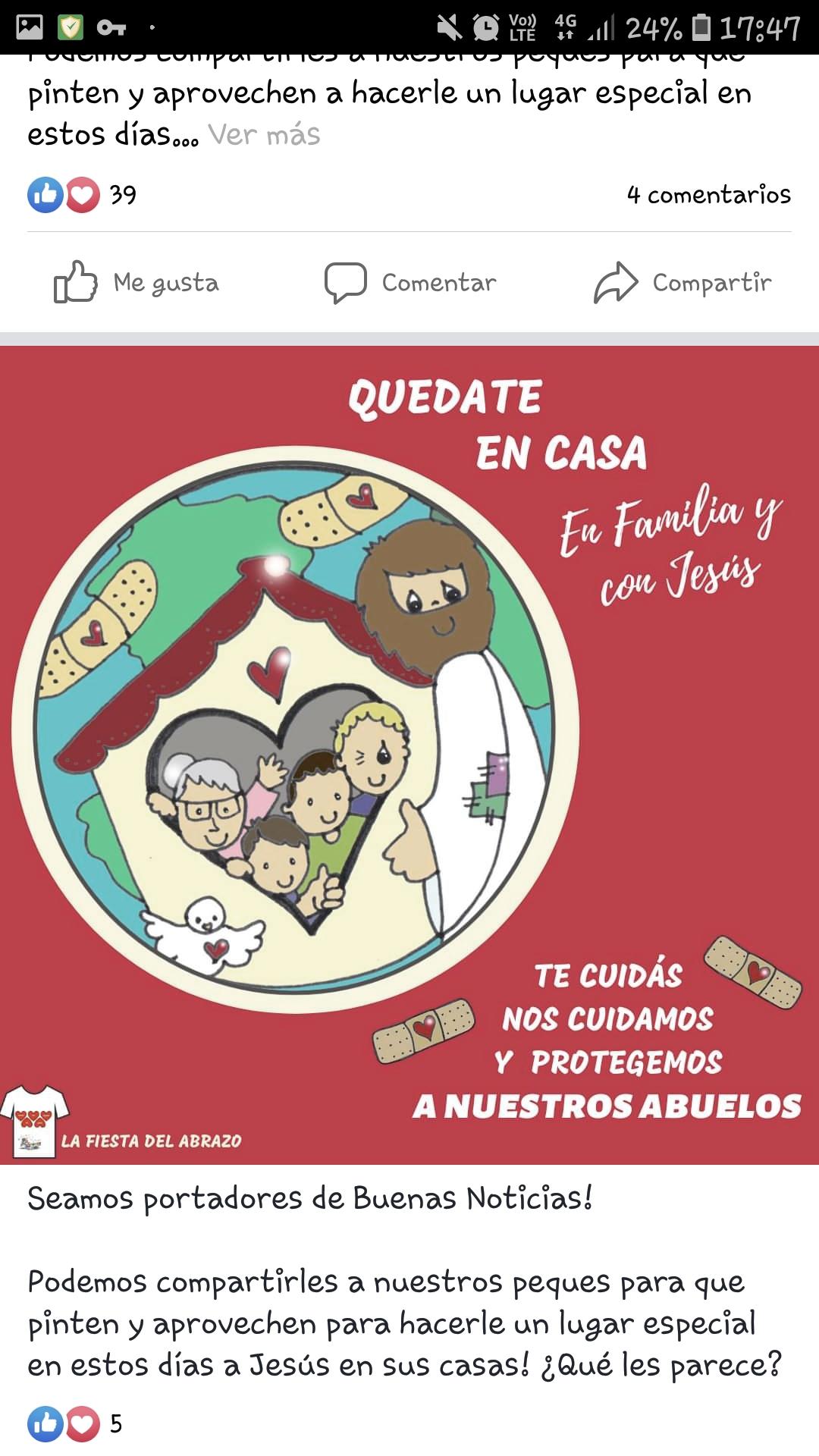 “Felices Pascuas,  Jesús resucito”Llego el momento tan esperado para nosotros los cristianos los hijos de Dios, su palabra se cumplió y estamos felices porque Jesús resucito por amor a nosotros. ¡Que felicidad!Para comenzar los invito a ver un video en el que Jesús nos quiere contar algo muy importante. Oración en familiaHoy Jesús queremos festejar que resucitaste, queremos celebra que pasaste de la muerte a la vida y gracias a tu amor nosotros también resucitamos contigo. 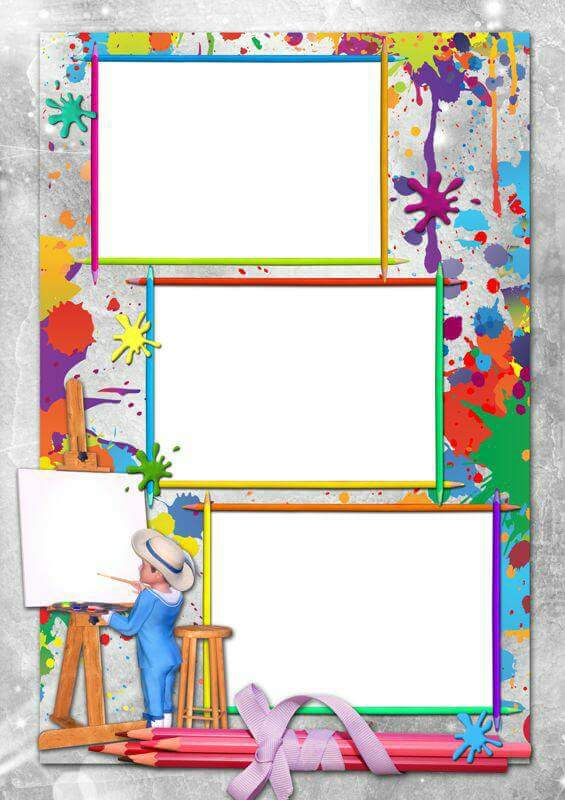 Para tener en cuenta a la hora de trabajar: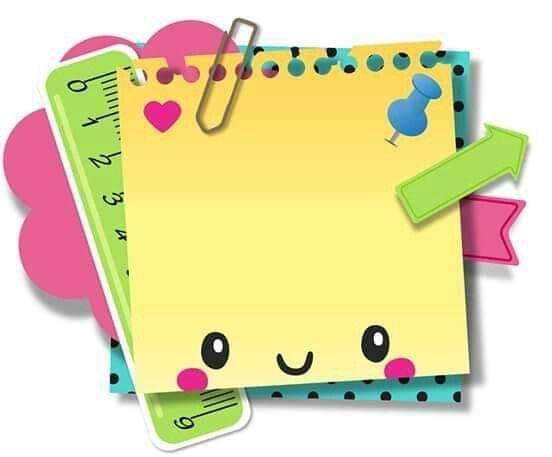 Actividades para el cuaderno DEBER N° 1 ¡ESTÁ VIVO!1_  COLOREA Y ARMA EL TRÍPTICO DE LOS MOMENTOS. PÉGALO EN TU CUADERNO. 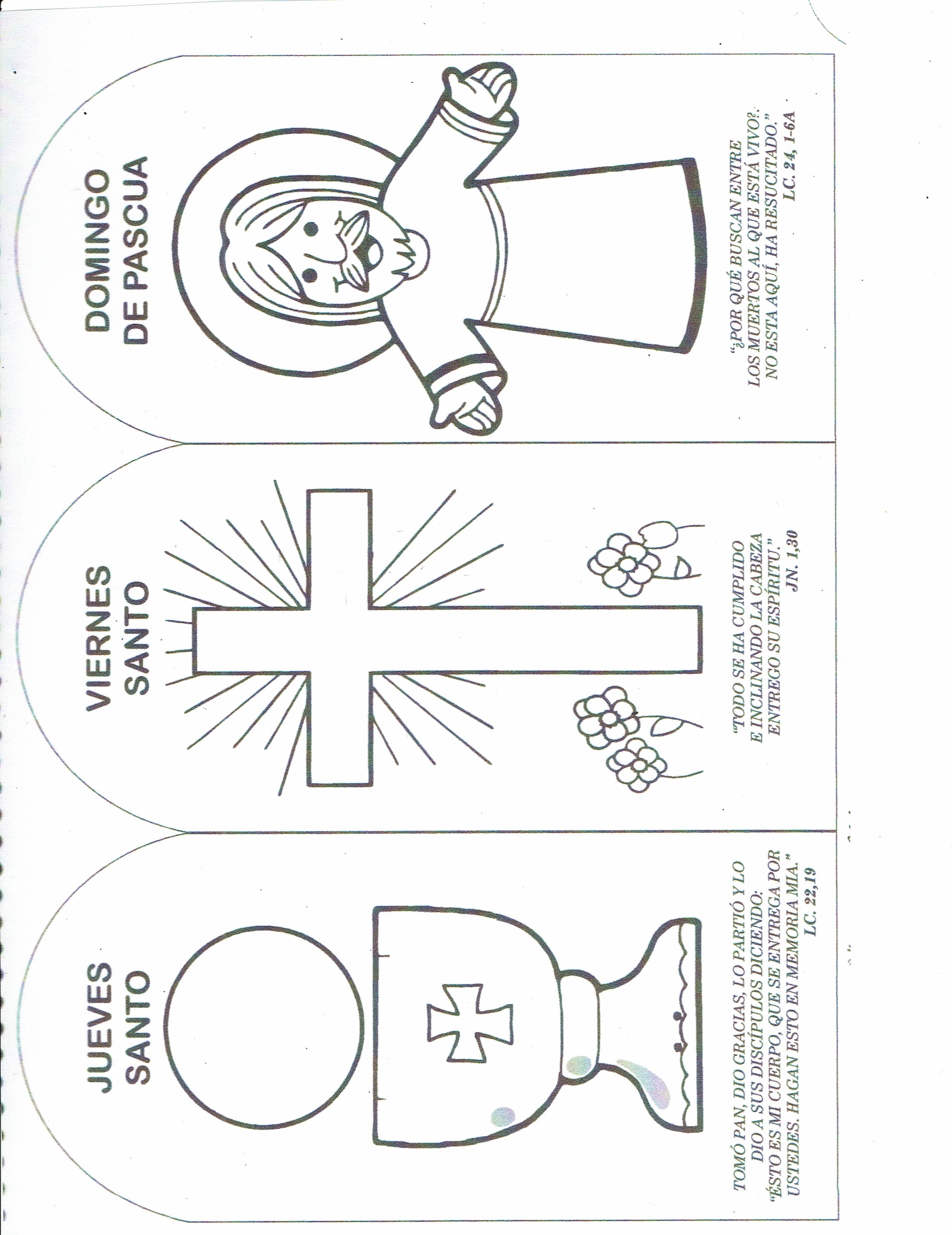 